               Recital on Zoom!               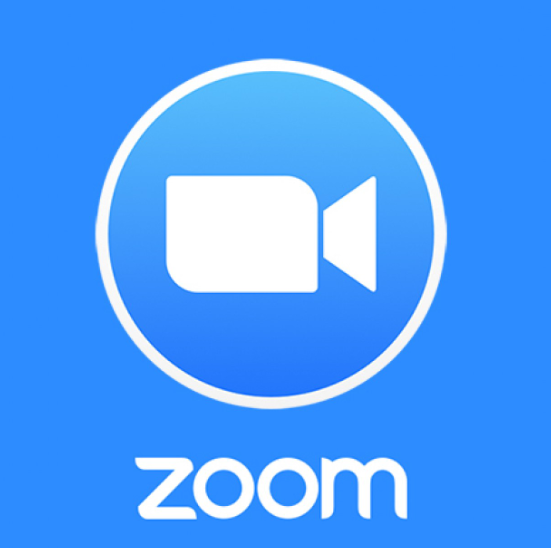                Recital on Zoom!                              Recital on Zoom!                              Recital on Zoom!               Groups A-H Recital Improvisation ScheduleGroupDateTimeTeacherStyleCostumeTACombo 1June 1st5:00ArianaZoom Code: 519-531-2986TapBlack CostumeEavanCombo 1June 1st5:15Rachel M.Zoom Code: 825-363-5283BalletCream DressesEavanCombo 1June 1st5:30Rachel M.Zoom Code: 825-363-5283JazzMonstersEavanCombo 2June 1st5:00EmilyZoom Code: 925-526-8958TapSilver and BlackAnna Combo 2June 1st5:15EmilyZoom Code: 925-526-8958BalletPolka DotAnnaCombo 2June 1st5:30ArianaZoom Code: 519-531-2986JazzGreenAnnaCombo 3June 1st5:00Rachel M. Zoom Code: 825-363-5283TapAladdinAlli & LillianaCombo 3 June 1st5:15ArianaZoom Code: 519-531-2986JazzLight PinkAlli & LillianaCombo 3 June 1st5:30EmilyZoom Code: 925-526-8958Ballet Light BlueAlli & LillianaCombo 1-3 Hip HopJune 1st6:00Rachel M. Zoom Code: 825-363-5283Hip HopBlack and LimeAllie &LillianaPreBallet bJune 1st6:15Rachel M. Zoom Code: 825-363-5283BalletMermaidsAllie &LillianaPreBallet cJune 1st6:15BeckyZoom Code: 335-709-3448BalletRedKaitlyn P.PreBallet dJune 1st6:30HallieZoom Code: 459-653-2642BalletLight BluePiper &AlyssaPreBallet eJune 1st6:30BeckyZoom Code: 335-709-3448BalletLight PinkIzzyGroupDateTimeTeacherStyleCostumeTACombo 5June 25:00BeckyZoom Code: 335-709-3448TapPeachKaylieCombo 5June 2 5:15BeckyZoom Code: 335-709-3448BalletAquaKaylieCombo 5June 25:30EmilyZoom Code: 925-526-8958JazzHot PinkKaylieCombo 6June 25:00ArianaZoom Code: 519-531-2986TapLime and BlueCrystalCombo 6June 25:15EmilyZoom Code: 925-526-8958JazzCheerleaderCrystalCombo 6June 25:30BeckyZoom Code: 335-709-3448BalletBlue/PurpleCrystalCombo 5-6 Hip HopJune 25:45ArianaZoom Code: 519-531-2986Hip HopLime and BlackHeatherGroupDateTimeTeacherStyleCostumeTACombo 7June 35:00ArianaZoom Code: 519-531-2986BalletIvory and PurpleCrystalCombo 7June 35:15ArianaZoom Code: 519-531-2986JazzPinkCrystalCombo 7June 35:30ArianaZoom Code: 519-531-2986TapRoller SkatersCrystalCombo 8June 35:00Rachel BZoom Code: 247-824-2111BalletRedAlexCombo 8June 35:15Rachel BZoom Code: 247-824-2111JazzBlack/RedAlexCombo 8June 35:30Rachel BZoom Code: 247-824-2111TapGreen/BlackAlexCombo 7-8 Hip HopJune 35:45ArianaZoom Code: 519-531-2986Hip Hop Pink Bee ShirtCrystalGroupDateTimeTeacherStyleCostumeCombo 9June 45:00BeckyZoom Code: 335-709-3448BalletPinkCombo 9June 45:15JessicaZoom Code: 378-657-9819JazzBlackCombo 10June 45:00JessicaZoom Code: 378-657-9819JazzRedCombo 10June 45:15BeckyZoom Code: 335-709-3448BalletPinkCombo 9-10 Hip HopJune 45:45JessicaZoom Code: 335-709-3448Hip HopBlack/RedGroupDateTimeStudioGroup A/BJune 27:003Group EJune 27:004Group CJune 2 8:003Group DJune 2 8:004Group FJune 37:003Group GJune 37:004Group HJune 37:005Senior ImprovJune 38:003